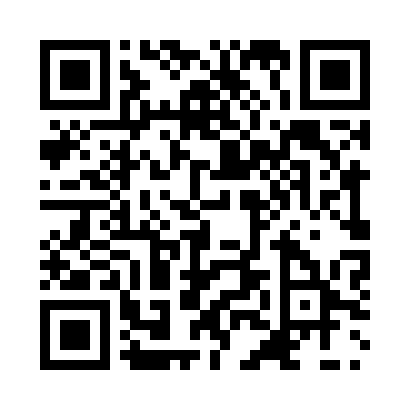 Prayer times for Charni, BangladeshMon 1 Apr 2024 - Tue 30 Apr 2024High Latitude Method: NonePrayer Calculation Method: University of Islamic SciencesAsar Calculation Method: ShafiPrayer times provided by https://www.salahtimes.comDateDayFajrSunriseDhuhrAsrMaghribIsha1Mon4:385:5312:043:306:167:312Tue4:375:5212:043:306:167:323Wed4:365:5112:043:306:167:324Thu4:355:5012:033:306:177:325Fri4:335:4912:033:296:177:336Sat4:325:4812:033:296:177:337Sun4:315:4712:023:296:187:348Mon4:305:4612:023:286:187:349Tue4:295:4512:023:286:197:3510Wed4:285:4512:023:286:197:3511Thu4:275:4412:013:276:197:3612Fri4:265:4312:013:276:207:3613Sat4:255:4212:013:276:207:3714Sun4:245:4112:013:266:207:3715Mon4:235:4012:003:266:217:3816Tue4:225:3912:003:266:217:3817Wed4:215:3912:003:256:227:3918Thu4:205:3812:003:256:227:3919Fri4:195:3711:593:256:227:4020Sat4:185:3611:593:246:237:4121Sun4:175:3511:593:246:237:4122Mon4:165:3411:593:246:237:4223Tue4:155:3411:593:236:247:4224Wed4:155:3311:583:236:247:4325Thu4:145:3211:583:236:257:4326Fri4:135:3111:583:226:257:4427Sat4:125:3111:583:226:267:4528Sun4:115:3011:583:226:267:4529Mon4:105:2911:583:216:267:4630Tue4:095:2911:583:216:277:46